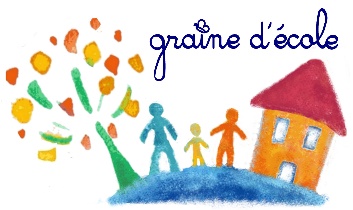 BULLETIN D’ADHÉSION A L’ASSOCIATION GRAINE D’ÉCOLEInformations personnelles :Nom :  _ _ _ _ _ _ _ _ _ _ _ _ _ _ __ _ _ _ _ 		Prénom : _ _ _ _ _ _ _ _ _ _ _ _ _ _ _Nom et prénom de votre ou vos enfants : _ _ _ _ _ _  _ _  _  _ _ _ _ _ _  _ _ _ _ _ _ _ _ _ _ _ _ _ _ _ _ _ _ _ _ _ _ _ _ _ _ _ _ _ _ _ _ _ _ _ _ _ _ _ _ _ _ _ _ _ _ _ _ _ _ _ _ _ _ _ _ _ _ _ __ _ _ _ _ __ _ _ _ _ _ __ _ Adresse :_ _ _ _ _ _ _ _ _ _ _ _ _ _ _ _ _ _ _ _ _ _ _ _ _ _ _ _ _ _ _ _ _ _ _ _ _ _ _ _ _ _ _ _ _ _ _ _ _ _ _ _ _ _ _ _ _ Code postal :  _ _ _ _ _E-mail :  _ _ _ _ _ _ _ _  _ _ _ _ _ _ _ _ _ _ _ _Téléphone :  _ _ _ _ _ _ _ _ _ _ _ _ _ _ _ _ _ _ _ _En vertu de la loi n°78-17 du 6 Janvier 1978 relative à l’informatique, aux fichiers et aux libertés, l’association Graine d’Ecole s’engage à ne pas utiliser les informations des adhérents à des fins commerciales. Ce dernier dispose également d’un droit de regard et de rectification des informations le concernant.A remplir par l’adhérent (A conserver par l’association)Nom _ _ _ _ _ _ _ _ _ _ _ _ _ _ _ _ _ _ , prénom _ _ _ _ _ __ _ _  _ _ _ _ _ _, certifie vouloir adhérer à l’association Graine d’Ecole.De ce fait je reconnais l’objet de l’association et j’accepte de suivre les statuts et le règlement intérieur. Je suis pleinement informé des droits et des devoirs des membres de l’association, et j’accepte de verser ma cotisation pour l’année en cours.Le montant de la cotisation est de 40€, valable du 01 septembre au 31 août de l’année en cours, payable par virement bancaire, chèque ou espèces.Fait à   _ _ _ _  _ _  _ _ _  _, le _ _ _  _/ _ _ _ _ / _ _ _ _Signature de l’adhérentA remplir par l’association (à remettre à l’adhérent)Je soussigné _ _ _ _ _ _ _ _ _ _ _ _ _ _ _ _ _ _ _ _ _ _ _ _ _ _ _ _ _ _ _ _ _ _ _ _  , déclare avoir enregistré le bulletin d’adhésion à l’association de :Prénom : _ _ _ _ _ _ _ _ _ __ _ _ _ _ _ _   Nom _ _ _ _ _ _ _ _ _ _ _ _ __ _ _ _ _ _ _ Et d’avoir perçu sa cotisation.L’adhésion du membre susnommé est donc validée. Ce reçu prouve le statut de membre du postulant, et lui permet de participer de pleins droits à l’assemblée générale de l’association.Fait à   _ _ _ _ _ _ _ _ _  _, le _ _ _  _/ _ _ _ _ / _ _ _ _Signature du président (ou de son représentant)